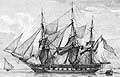 MINUTES of the 17th Annual General Meeting of the Members of the Battle of Prestonpans [1745] Heritage Trust held at the Prestoungrange Gothenburg with complementary ZOOM access on November 16th 2023 a quorum being present throughoutPresent:	Gordon Prestoungrange [in the Chair]                        Sylvia Burgess [z]		Sharon Dabell [z]		Arran Johnston		David Ogilvy		John Unwin [z]		Avril Wills           17th Trustees’ Report and Annual Statutory Accounts for 12                  month period to October 31st 2023Received:	1.1	The Trustees’ Report and the Statutory Accounts showing total income of £77,567 [2022 £92,428] and a surplus on the year of £11,173  [loss 2022 £88,563].  The Balance Sheet shows Restricted Funds at £53,733 [2022£46,145] including £2,500 [2022 £2,400] in respect of Members’ Guarantees; and Hypothecated Accumulated Funds of £26,121 [2022 £22,536], there being no Unrestricted Funds presently to hand.Approved:	1.1	The Trustees’ Report and Accounts subject to any necessary 		non-substantive adjustments the Reporting Accountant might require.That the Secretary have them available for any member of the public exercising their statutory rights to a copy at £25 per set and to make them available password protected at the website as encouraged by OSCR.Thanked:	1.1	 Management Accountant Tony , Secretary 		Sylvia Burgess, the donors and all administrative staffs for their work 		across the year, and the Reporting Accountant, Dr Richard Dobbins.                  Re-election of Reporting AccountantAgreed:	2.1	To reappoint Dr Richard Dobbins & Co as Reporting 		Accountant to the Trust for 2023/ 2024.                   Resignation & Re-election & Election of Trustees for 2023/ 2024Confirmed:	3.1	That Sharon Dabell and Avril Wills retire by rotation this year and, being willing to stand for re-election, were so re-elected.  John Unwin, who was co-opted as a Trustee during the year, was also formally elected a Trustee. No other nominations were forthcoming.Noted:	3.1      That Joe Goldblatt had formally tendered his resignation both as Co-Chair and Trustee with effect from this AGM and all wished to record their gratitude for his contribution over the past 4 years and his promise to continue his support for the Trust as circumstances and opportunities permit.                   Budget Proposals for 2024Reported:	4.1	That all existing funds available to Trust to pursue its Objects will have been exhausted by end 2024 which gives great significance to the launch of the growing activities from Prestonpans Town Hall and operational support applications to Grant giving organisations.                 Election of Chairman, Vice Chairmen & Officers for 2023/2024Agreed:	5.1	That Gordon Prestoungrange continue as Chairman with David Ogilvy as Vice Chair pro tem.		5.2	That Arran Johnston continue in the role of Executive Trusteeand Consultant Curator of the Battle & Jacobite Heritage Museum.5.3	That Mathew Wills, Baron of Prestoungrange, continues to act as Treasurer. 5.4	That Sylvia Burgess continue in her role as Trust Secretary.*		There being no further business the AGM was adjourned sine die		